ПОВЕДЕНИЕ И ДЕЙСТВИЯ В СЛУЧАЕ ПОЖАРА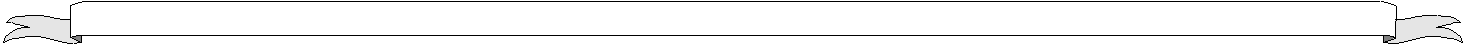 Главное в борьбе с пожаром – это решительность и быстрота действий. Во всех случаях возникновения пожара, появления дыма или запахагари – немедленно сообщите по телефону 101 или 112Укажите точный адрес, что горит.Соблюдайте спокойствие, помните, что пожарная охрана вовремя придет Вам на помощь!Помогите детям и пожилым людям выбраться из горящей квартиры. Одновременно следует приступить к тушению пожара подручнымисредствами.Если горят электропровода – выверните предохранители и только тогда приступайте к тушению, например, водой или другими средствами.До отключения от источника электроэнергии нельзя тушить водой горящие телевизоры, радиоприемники, иначе электрический ток может поразить человека.Для тушения вспыхнувшего керосинового нагревательного прибора следует накрыть плотной тканью или одеждой.Ни в коем случае вспыхнувший керогаз или пролитый на пол и воспламенившийся керосин и бензин нельзя тушить водой. Нужно использовать для этого огнетушители, плотную ткань, засыпать песком или землей.помещениях с электрическим освещением и газовой сетью надо как можно скорее выключить ток и газ.Нельзя разбивать оконные стекла и открывать двери, так как усиление тяги воздуха способствует быстрому распространению пожара.Позаботьтесь об эвакуации имущества и организуйте по возможности встречу пожарных подразделений.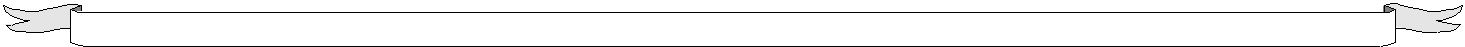 